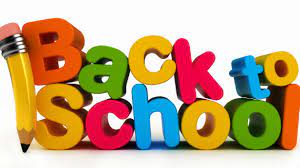 School supplies for this year 2021-2220$ school feeClean indoor running shoesClean masks with storage bag/containerWater bottle with student’s nameLunch bagPencil case